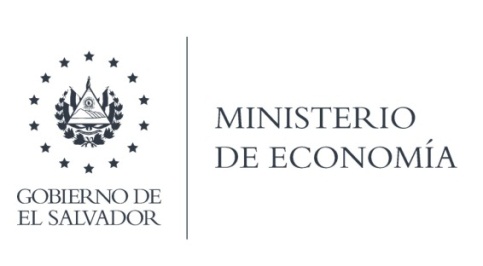 La Dirección General de Estadísticas y Censos {DIGESTYC), en atención y respuesta a los requerimientos de información, responde por medio de correo electrónico, que se envió la información solicitada por medio de un link especial por ser muy extensa.Lic. Laura QuintanillaOficial de InformaciónMINISTERIO DE ECONOMÍA REPÚBLICA DE EL SALVADOR, C.A.Alameda Juan Pablo II y Calle Guadalupe Edificio Cl - C2, Centro de Gobierno. San SalvadorTeléfonos (PBX): (503) 2590-5600www.minec.gob.sv